PNF Upper Extremity D1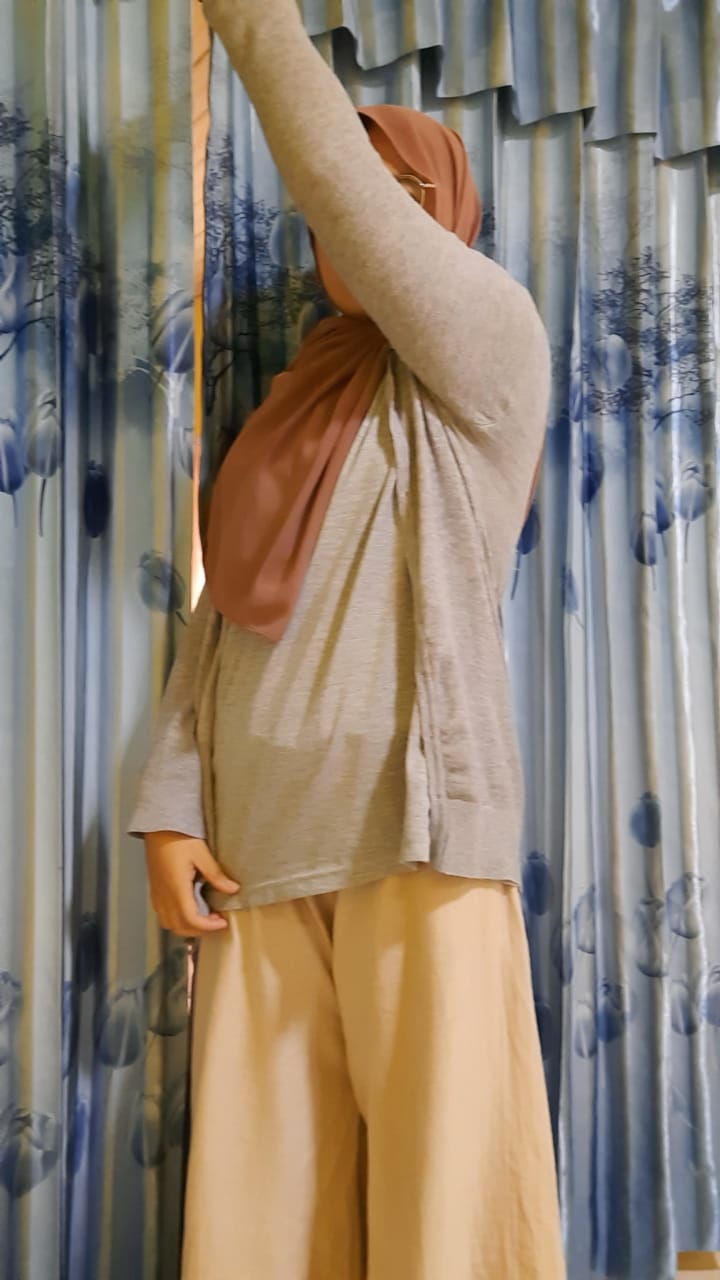 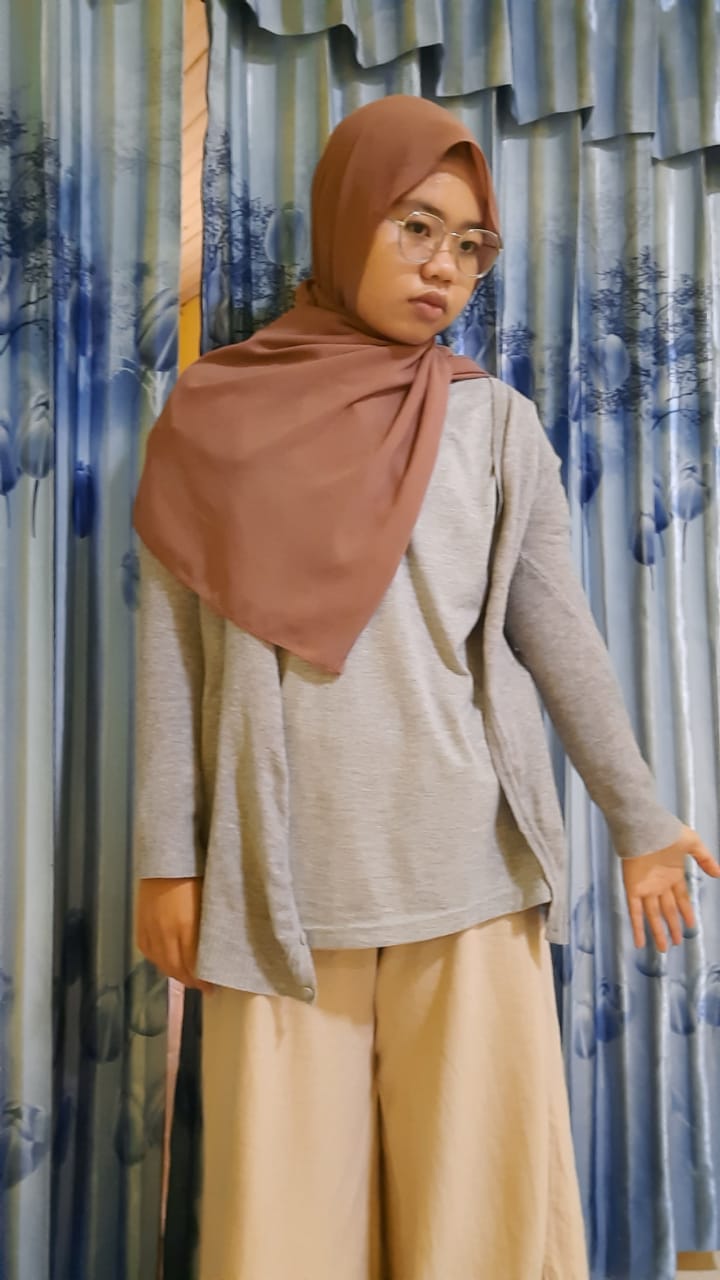 PNF Upper Extremity D2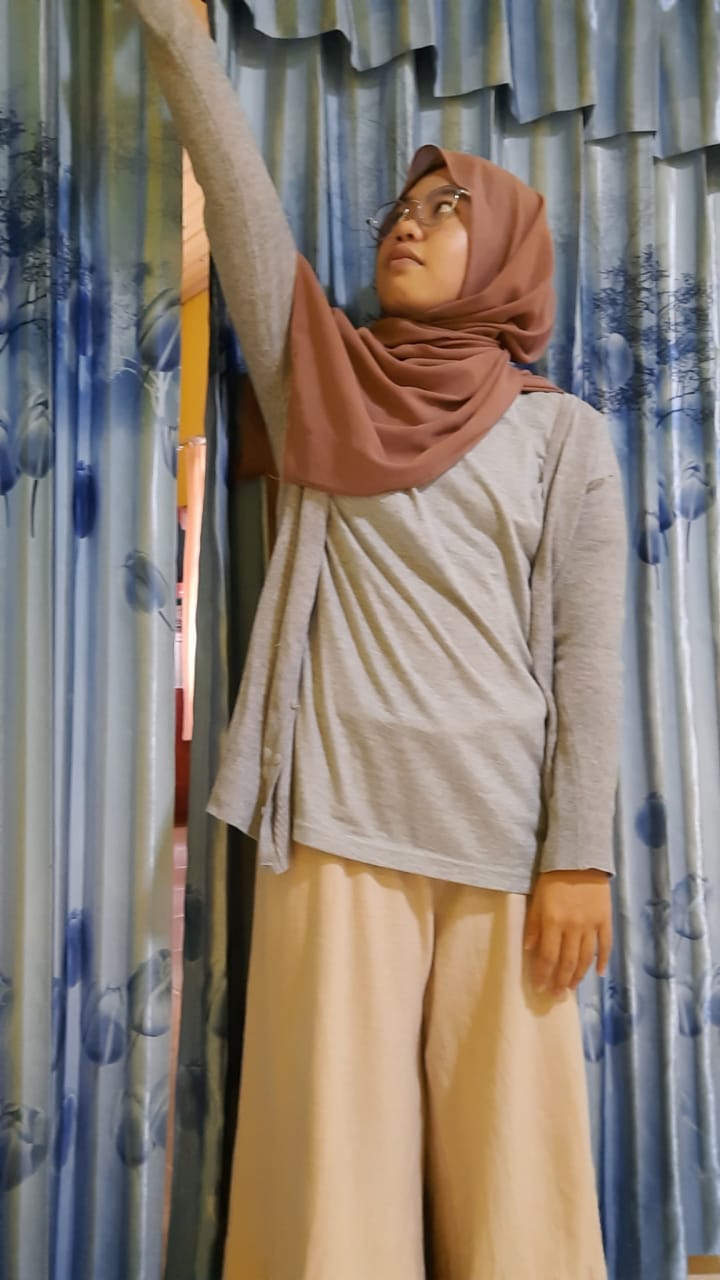 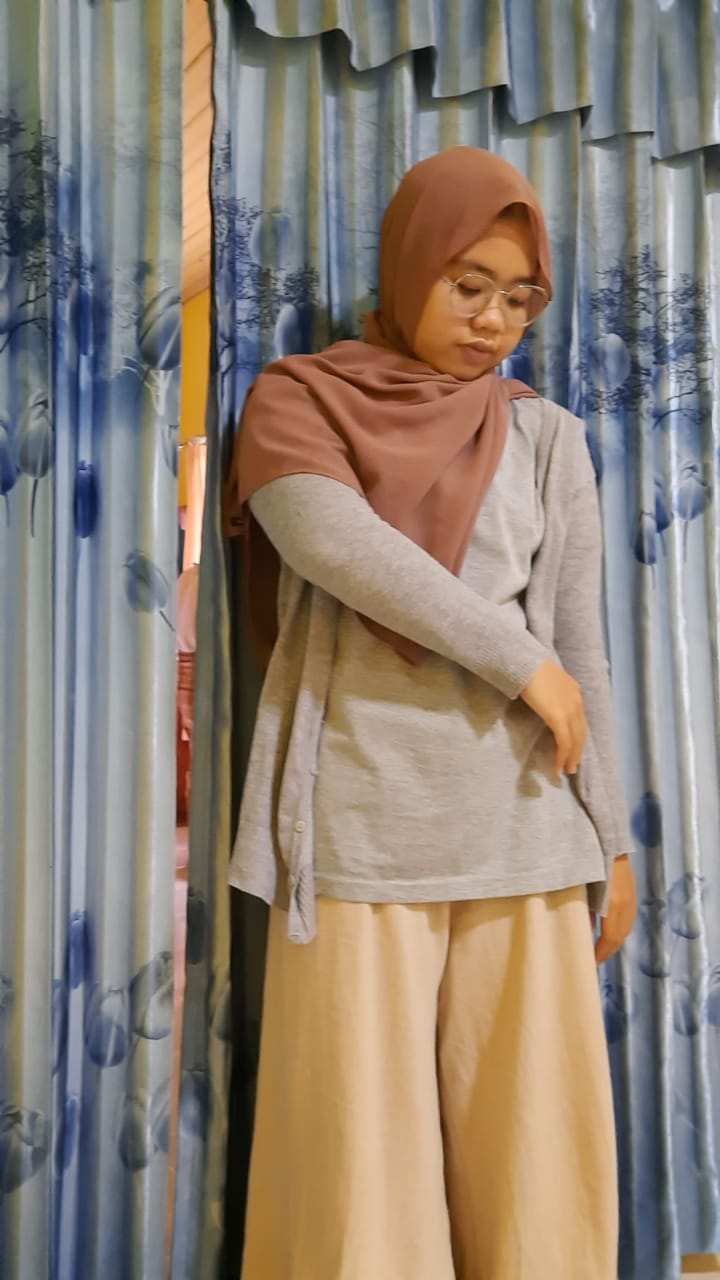 